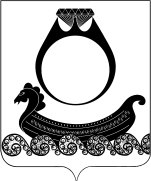 Российская ФедерацияКостромская область Красносельский муниципальный районСовет депутатов Чапаевского сельского поселениятретьего созываРЕШЕНИЕот 18 марта 2021 года № 202О ПРИНЯТИИ ПРОЕКТА МУНИЦИПАЛЬНОГО ПРАВОВОГО АКТА О ВНЕСЕНИИ ИЗМЕНЕНИЙ В УСТАВ МУНИЦИПАЛЬНОГО ОБРАЗОВАНИЯ ЧАПАЕВСКОЕ СЕЛЬСКОЕ ПОСЕЛЕНИЕ КРАСНОСЕЛЬСКОГО МУНИЦИПАЛЬНОГО РАЙОНА КОСТРОМСКОЙ ОБЛАСТИВ целях приведения Устава муниципального образования Чапаевское сельское поселение Красносельского муниципального района Костромской области, принятого решением Совета депутатов Чапаевского сельского поселения Красносельского муниципального района Костромской области от «07» августа 2018 № 88, (в редакции муниципальных правовых актов от «  25» марта 2019  года №  109 , от «11» ноября 2019 года № 143, от «12» октября 2020 года № 179) в соответствие с федеральным и региональным законодательством, руководствуясь статьей 44 Федерального закона от 06.10.2003 № 131-ФЗ «Об общих принципах организации местного самоуправления в Российской Федерации», Совет депутатов Чапаевского сельского поселения Красносельского муниципального района Костромской областиСОВЕТ ДЕПУТАТОВ РЕШИЛ:1. Принять проект решения муниципального правового акта о внесении изменений в устав муниципального образования Чапаевское  сельское поселение Красносельского муниципального района Костромской области (приложение № 1).2. Опубликовать проект решения муниципального правового акта о внесении изменений в устав муниципального образования Чапаевское сельское поселение Красносельского муниципального района Костромской области в общественно-политической газете «Чапаевский вестник».3. Провести публичные слушания по проекту решения муниципального правового акта о внесении изменений в устав муниципального образования Чапаевское  сельское поселение Красносельского муниципального района Костромской области:- в Ивановском ДК 21.04.2021 г. в 10 часов по адресу: д. Ивановское, ул. Горная -1, д. 7;- в Синцовском ДК 21.04.2021 г. в 14 часов по адресу: д. Синцово, ул. Молодежная, д. 23, - в Ченцовском ДК 21.04.2021 г. в 18 часов по адресу: д. Ченцы, ул. Молодежная, д. 13.4. Предложения и дополнения по проекту решения муниципального правового акта о внесении изменений в устав муниципального образования Чапаевское  сельское поселение Красносельского муниципального района Костромской области  направлять по адресу: пос.им. Чапаева, ул. Советская, д. 13 до 22.04.2021 г.5. Данное решение вступает в силу со дня его опубликования.Глава Чапаевского сельского поселения                                               Красносельского муниципального районаКостромской области                                          ____________ Г.А.Смирнова КОСТРОМСКАЯ ОБЛАСТЬСОВЕТ ДЕПУТАТОВ ЧАПАЕВСКОГО СЕЛЬСКОГО ПОСЕЛЕНИЯКРАСНОСЕЛЬСКОГО МУНИЦИПАЛЬНОГО РАЙОНА КОСТРОМСКОЙ ОБЛАСТИР Е Ш Е Н И Еот «__» ______ 20____ г. № _______О ПРИНЯТИИ МУНИЦИПАЛЬНОГО ПРАВОВОГО АКТА О ВНЕСЕНИИ ИЗМЕНЕНИЙ В УСТАВ МУНИЦИПАЛЬНОГО ОБРАЗОВАНИЯ ЧАПАЕВСКОЕ  СЕЛЬСКОЕ ПОСЕЛЕНИЕ КРАСНОСЕЛЬСКОГО МУНИЦИПАЛЬНОГО РАЙОНА КОСТРОМСКОЙ ОБЛАСТИВ целях приведения Устава муниципального образования Чапаевское  сельское поселение Красносельского  муниципального района Костромской области, принятого решением Совета депутатов Чапаевского  сельского поселения Красносельского  муниципального района Костромской области от «07»  августа   20  19   №   88  , (в редакции муниципальных правовых актов от «  25» марта 2019  года №  109 , от «11» ноября 2019 года № 143, от «12» октября 2020 года № 179 ) в соответствие с федеральным и региональным законодательством, руководствуясь статьей 44 Федерального закона от 06.10.2003 № 131-ФЗ «Об общих принципах организации местного самоуправления в Российской Федерации», Совет депутатов Чапаевского сельского поселения Красносельского муниципального района Костромской областиРЕШИЛ:1. Принять муниципальный правовой акт о внесении изменений в Устав муниципального образования Чапаевское  сельское поселение 
Красносельского муниципального района Костромской области (далее – муниципальный правовой акт).2. Направить главе Чапаевского сельского поселения Красносельского муниципального района Костромской области для подписания и представления в Управление Министерства юстиции Российской Федерации по Костромской области муниципального правового акта на государственную регистрацию в порядке, установленном Федеральным законом от 21.07.2005 № 97-ФЗ  «О государственной регистрации уставов муниципальных образований».3. Рекомендовать главе Чапаевского  сельского поселения Красносельского муниципального района Костромской области опубликовать (обнародовать) зарегистрированный муниципальный правовой акт в течение семи дней со дня поступления муниципального правового акта из Управления Министерства юстиции Российской Федерации по Костромской области.4. Настоящее решение вступает в силу со дня его подписания.Глава Чапаевского сельского поселения Красносельского муниципального района Костромской области                                   _________       _____________                                                                                 (подпись)                 ФИО                                   Принятрешением Совета депутатов Чапаевского сельского поселения Красносельского муниципального района Костромской области от «___»_________ 2021 года №____МУНИЦИПАЛЬНЫЙ ПРАВОВОЙ АКТ О ВНЕСЕНИИ ИЗМЕНЕНИЙ В УСТАВ МУНИЦИПАЛЬНОГО ОБРАЗОВАНИЯ ЧАПАЕВСКОЕ СЕЛЬСКОЕ ПОСЕЛЕНИЕ КРАСНОСЕЛЬСКОГО МУНИЦИПАЛЬНОГО РАЙОНА КОСТРОМСКОЙ ОБЛАСТИСтатья 1Внести в Устав муниципального образования Чапаевское сельское поселение Красносельского муниципального района Костромской области, принятый решением Совета депутатов Чапаевского  сельского поселения Красносельского муниципального района Костромской области от « 07 »   августа  2018 №   88  , (в редакции муниципальных правовых актов от «  25» марта 2019  года №  109 , от «11» ноября 2019 года №  143, от «12» октября 2020 года № 179) следующие изменения:1. Часть 3 статьи 49 дополнить пунктом 3 следующего содержания:«3) проектов нормативных правовых актов, разработанных в целях ликвидации чрезвычайных ситуаций природного и техногенного характера на период действия режимов чрезвычайных ситуаций.»2. Часть 1 статьи 8 дополнить пунктом 17 следующего содержания:«17) осуществление мероприятий по оказанию помощи лицам, находящимся в состоянии алкогольного, наркотического или иного токсического опьянения.»Статья 2 Настоящий муниципальный правовой акт вступает в силу после его официального опубликования.Глава Чапаевского сельского поселенияКрасносельского муниципального района Костромской области                                _______________         Г.А.Смирнова                                                                                   (подпись)                           ФИО